TERVEYSTUTKIMUSTEN TUKIHAKEMUS   Japanese Chin Finland ry tukee 15.11.2020 alkaen japanese chinien virallisia terveystutkimuksia seuraavasti:  silmätarkastus 7 euroa  Polvitarkastus 6 euroaSydäntarkastus 7 euroaKävelytesti 20 euroaSumma myönnetään Japanese Chin Finland ry:n jäsenen jokaiselle koiralle hakemusten perusteella 1 tarkastus / kalenterivuosi. Yhtä koiraa voidaan yhden kalenterivuoden aikana sponsoroida siis yhteensä 40 e (silmä, polvi, sydän ja kävelytesti)Täytä lomake selkeällä käsialalla ja palauta se yhdessä terveystarkastuslomakkeen kopion kanssa rahastonhoitajalle (yhteystiedot löytyvät https://japanesechinfin.weebly.com/).  Lomakkeen voi myös täyttää ja lähettää sähköpostilla, liitä mukaan kuva terveystarkastuslomakkeestaHaen tukea seuraavasta / seuraavista tutkimuksista (ruksi ruutuun):    Aika, paikka, allekirjoitus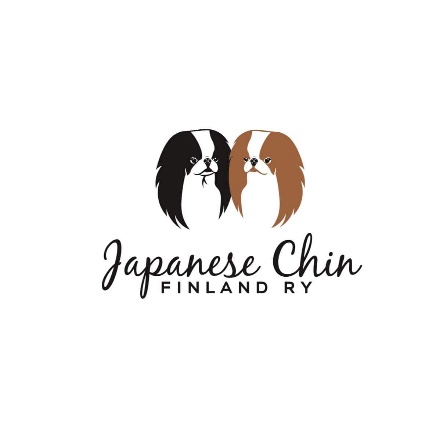 Hakijan nimi:  Osoite:  Puhelinnumero:  Sähköposti:  Tilinumero:Koiran nimi ja rekisterinumero:  Koiran omistaja/omistajat:  (jos ei hakija)  Tarkistusaika, -paikka ja tarkistuksen tehnyt eläinlääkäri:  Silmätarkastus (tuki 7e) sydäntarkastus (tuki 7e)Polvitarkastus (tuki 6e)Kävelytesti (tuki 20e)Koiran omistaja on Japanese Chin Finland ry:n jäsen. 